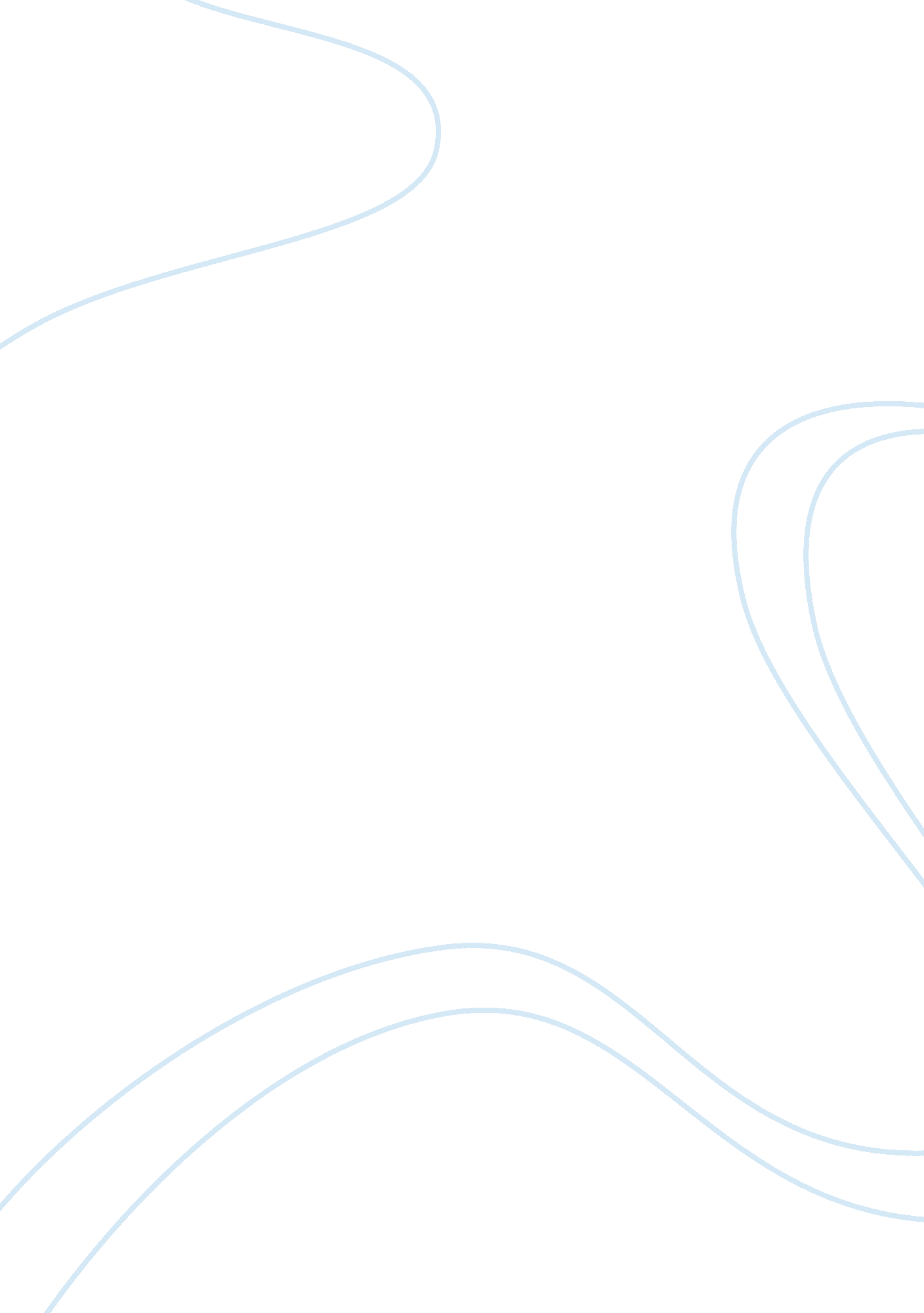 Identification of potential workplace exposures engineering essay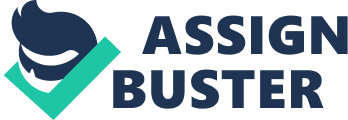 The study was performed at the Isomedix Services installation in Groveport, Ohio. The installation was developed in 1984 and consists of about 750 employees. The category visited the installation on October 18, 2012 to place possible occupational exposures and depict methods to measure the possible exposures. Prior to the walkthrough, a group meeting was attended. During the circuit of the Isomedix installation, certification of all possible exposures and jeopardies were recorded. Observations were so used to offer wellness and safety recommendations. In 2004, STERIS Isomedix set a end of going an incident-free company. STERIS believes that accidents result from insecure Acts of the Apostless or conditions, both of which are preventable. Three rules would be adopted by STERIS: All occupational hurts are preventable Administration is responsible for organizing and continuing an environment for safety and hurt bar. All forces must be active in, and responsible for, guaranting workplace safety. An one-year incident rate comparing ( Figure 1 ) was developed by STERIS, and is provided in Appendix A of this study. Potential wellness and safety exposures were identified. The bulk of occupational hurts were identified as musculoskeletal hurts. At the Groveport, Ohio installation, an occupational hurt would most likely consequence from an ergonomic jeopardy. This was contrary to the original impression that the most common occupational hurt would be from radiation exposure. The most common repeating hurts were the 1s which had resulted from negligent forklift operators, hapless manual stuff lifting and managing techniques, and falling and stumbling jeopardies. At this site, procedure applied scientists were at hazard of several occupational musculoskeletal upsets, including chronic lower back hurting, tendinitis, pectoral mercantile establishment syndrome, and degenerative disc disease. Lock-out and tag-out processs were instituted in the installation. To forestall any task-related hurts, manual stuff assistive devices and pneumatic machines were provided. Inspections were routinely performed and recorded for all of the operation-related equipment, tools, and devices. At this installation, an exposure to resound was non identified as a hazard for workers. Therefore, an audiometric rating would non be necessary for workers. To protect against radiation exposure, technology controls, administrative controls, and personal protective equipment was provided by the company. Many of these radiological jeopardies were diminished or eliminated by the instituted control steps. Background STERIS Isomedix Services is committed to presenting high quality sterilisation and research lab services utilizing gamma irradiation and ethylene oxide. In 1984, a STERIS Isomedix Services installation was built in Groveport, Ohio. Since its launch, the installation has been operated under the Isomedix division, and continues to supply gamma processing/contract sterilisation for assorted consumer groups. Uses of gamma irradiation include: Consumer merchandises Foods Salvage - books, playthings, hogs ears, Canis familiaris nutrient, and splenic fever Material alteration Healthcare - medical devices, pharmaceuticals, and donor tissue The category visited the installation on October 18, 2012 to place possible occupational exposures and depict methods to measure the possible exposures. Prior to the walkthrough, a meeting was held between the category and David Jackson, certified industrial hygienist ( CIH ) and the installation 's wellness and safety specializer. During the circuit of the Isomedix installation, certification of all possible exposures and jeopardies were recorded. Observations were so used to offer wellness and safety recommendations. Description of Procedure The irradiation procedure would efficaciously sterilise a broad assortment of merchandises composed of changing stuffs, densenesss, and constructions. Early on in the planning phases, it is necessary to gauge the highest dosage ( Dmax ) a merchandise is likely to have during processing, and find if the merchandise stuff will continue all of its critical belongingss and dimensions up to that irradiation degree. The merchandise denseness and minimal sterilisation dosage demand will besides be used to find the rhythm clip for processing. Several stages of a gamma processing rhythm was observed during the circuit. First, the merchandise would get on a truck and be unloaded. For farther processing, the merchandise would be entered into the STERIS Isomedix Operating Data Management System. With the aid of hydraulic lifts, the merchandise was loaded from transporting palettes and into aluminium carryalls at the burden station. The aluminium carryalls were set on a storage conveyor system prior to come ining the irradiation cell. After the merchandise has been successfully irradiated, the procedure would be reversed at the unload station. Following, dosemeters were placed on the carryalls, and the merchandise was exposed to the radiation field ( Cobalt-60 beginning rack ) . To guarantee the safe and efficient operation of the irradiation cell, a Programmable Logic Controller ( PLC ) system would be used throughout the procedure. Particular safety systems and interlocks were designed to forestall all forces from come ining the shield while the merchandise was being irradiated. A shield, which was constructed of high-density concrete about two-meters midst, would guarantee that radiation was prevented from get awaying the irradiator when the beginning rack was exposed. A labyrinth was designed to let the merchandise totes to come in the shield, but non let radiation to get away. An automatic conveyer and transportation system was used to transport the carryalls through the labyrinth and to the irradiation beginning. When non in usage, the Cobalt-60 beginning rack was submerged in a 14-foot deep pool of H2O. This would supply a signifier of screening so that staff may firmly come in the irradiation cell to execute care on the conveyer system. For a standard operation, the carryalls would execute two base on ballss on each side of the beginning rack, and two degrees for each base on balls. Alternatively, carryalls would either finish one base on balls on each side of the beginning rack or do multiple rhythms around the beginning rack. A pneumatic cylinder and lift system was used to raise the Cobalt-60 beginning rack out of the pool for irradiation. If any mistake were to happen, a safety system would instantly let go of the air force per unit area in the pneumatic hoist system and the Cobalt-60 beginning rack would instantly go submerged in the pool. Electrically-operated thrusts and windlasss outside the shield were used to command the motion of carryalls through overseas telegrams and ironss that pass through the shield. Dosemeters would so be analyzed after the irradiation of the merchandise is complete to corroborate that the needed dosage had been delivered. All certification and processing records would be reviewed, and if the client specifications are met, the merchandise would be shipped. Potential Exposures and Hazards Docking Bay and Storage Area Forklifts were used to travel lading to assorted locations throughout the installation. Each forklift operator was certified and approved by the company ( CFR 1910. 178 ) . The propane-powered forklifts were designed with seat belt safety interlocks, and were routinely inspected. The possible for hurt to a forklift operator or fellow employee can be influenced by the effectivity of the STERIS Isomedix developing plan. In add-on to the jeopardies associated with being hit by the organic structure or forks of a forklift, other jeopardies associated with forklifts are common pinch point hurts. Signs were posted throughout the site which cautioned workers against smoke, feeding, and imbibing ( CFR 1910. 145 ) . Furthermore, the marks would place beginnings of radiation, velocity bounds, issues, and electrical jeopardies. Proper review and arrangement protocols for fire asphyxiators were observed. All of the fire asphyxiators were within 50-feet of each other, and were inspected and documented monthly ( CFR 1910. 157 ) . In high-traffic countries, floor tape, ceiling mirrors, and safety rails were in topographic point. The chance of an hurt in a high traffic country can be influenced by the preventive steps in topographic point. Exposure to an airborne substance was non observed as a important possible jeopardy. Ceiling fans and exhaust airing were installed and provided equal air flow for workers. The storage country was clean and all stuff was stored at minimal distance of 18 inches from ceiling sprinkler system ( CFR 1910. 159 ) . Merchandise Loading and Unloading The assembly tracts were marked with xanthous conspicuous tape and had safety safety rails installed in high-traffic countries. Very few tripping jeopardies were identified throughout the country. Potential risky stuffs were identified, such as industrial class flammable spray lubricators. Cargos were transported to this country, where they would be loaded into carryalls for farther processing. In this country, chairs were non present for workers. This was an ergonomic jeopardy for persons executing undertakings at that workstation. It is the right and duty of each worker to execute occupation undertakings in a safe and healthy workplace ( CFR 1910. 22 ) . The tallness of each workstation was evaluated ; each had met the minimal standards for workers. Combinations of turns, lifts, and bends were performed by workers loading/unloading of carryalls. A 50 pound. merchandise weight bound was reinforced by the company. Even with pallet/tote assistive devices in topographic point, workers were still forced to overstrain themselves. Potential exposures executing this occupation would be chronic lower back hurting, tendinitis, pectoral mercantile establishment syndrome, and degenerative disc disease. The loading/unloading country had a hydraulic lift system with safety interlocks. Potential exposure to a worker come ining the machine country would be bodily hurt. Procedures for lock-out/tag-out were in topographic point but were non evaluated during the walkthrough. Automated Conveyor System The palette scissor lift and conveyer belt system was built with equal machine guards. Electrical jeopardy labels and a safety visible radiation system was identified. To alarm nearby workers, a bluish visible radiation would turn on whenever the conveyor system was running. A lock-out/tag-out direction manual was available on a nearby workstation for persons runing the conveyor system. Care Room In the care country, any fresh electrical stoppers were sealed and locked-out. Detector systems for H2O conduction and silicon oxide were identified. Furthermore, a deionization proctor for Cobalt-60 radiation was in topographic point. To forestall a care worker against heat emphasis and unequal air circulation, exhaust fans were installed in the room. Inadequate housework processs were identified in the room. Bulky and heavy stuffs were stored in the corner of the room. These merchandises would be at hazard of falling on a nearby worker. Shelfs were installed along the walls of the room. However, they were built excessively far from the safe range of a care worker. Unless provided a ladder, possible exposures are reach and awkward shoulder tallness places, which can take to thoracic outlet syndrome. Flammable lubricators were safely stored, but can otherwise stay a jeopardy to workers during usage. Substituting it with a less flammable lubricator would be possible, but may non work every bit good. System Control Room At one clip, radiation exposure was identified among persons working in the system control room. As a consequence, the environing walls were made with high-density lead. The 2-metrer thick lead walls were an equal control step against gamma radiation exposure. A uninterrupted radiation proctor was built to alarm workers of a possible radiation jeopardy. No other jeopardies were observed in the country. Irradiation Cell Shield In instance of an exigency, a pull system was provided in the shield. When pulled, farther operations would halt, and the worker may safely go forth the irradiation cell shield. A radiation dismay system was identified in the irradiation cell. Other than the possible exposure to gamma radiation, workers were at hazard of falling jeopardies. The 14-foot pool of H2O that housed the Cobalt-60 beginning racks were surrounded by a safety rail system. Even with the safety rail system in topographic point, workers were at hazard of falling into the deep pool. For added occupation safety, a worker would be provided a laniard and amplifying glass. Methods to Measure Ocular Observations Ergonomic Measure the potency for awkward lifts, ranges, turns, and bends. Guarding Plan Assess the interlocks in the loading/unloading country, conveyer country, and irradiation cell. Shielding Measure irradiation cell screening belongingss ; equal lead shielding in walls. Lock-out/Tag-out Observations would be made to measure the potency of electrical jeopardies. Evaluations would be completed for the radiation sensing system, uninterrupted radiation monitoring system, and machine detector systems. Employee Interviews Workers would be interviewed to measure: Probability of near-miss accidents. Work and exigency response processs. Personal protective equipment plan - Eye protection, personal autumn apprehension systems, respiratory protection, and shielding. Sampling Scheme Ergonomic Videotaping to mensurate manual lifting tonss would be performed. Limits would be set, which would assist to cut down the prevalence of occupational hurts among workers. Area/personal sampling For ozone from exhaust airing For gamma radiation exposure Radiation trial metre, active Geiger counter, monthly radiation dose personal dosemeter, immediate personal pencil dosemeter. Records/Written Program Reviews Injury records Review would be performed to measure the graduated table and jeopardy of hurts at the STERIS Isomedix Services site. Training plans Evaluation would be performed to measure the company preparation stuffs and effectivity of the preparation plans. Training of employees who are unfamiliar with how to run, keep, or fix Isomedix equipment. Training of forklift drivers. Health and safety preparation of new employees. Radiation Safety, Radiation Physics, and Product Distribution. Ensure employees completed the mandated 40 hours of preparation, 30 yearss on the occupation, follow-up scrutinies, and retraining. Fit testing/PPE plan For usage of safety spectacless, laniards, safety baseball mitts, and difficult chapeaus. Ensure that proper tantrum testing processs are being performed. Forklift certification Care agendas and day-to-day engine logs. Data home base information ; pre-inspection. Fire extinguisher certification Located every 50 pess Monthly reviews are performed Decisions The most signification safety and wellness observation made during the walkthrough that needs extra attending were musculoskeletal upsets to operation workers. Task-related musculoskeletal upsets should be visually monitored and recorded. Ergonomic measurings utilizing videotaping to cipher burden would be necessary to cut down hurts in operation workers. These workers have a possible for chronic lower back hurting and hurts, tendinitis, and pectoral mercantile establishment syndrome from awkward places, ranges, and insistent gestures. Gamma radiation exposure was non of major concern, chiefly due to the rigorous control measures pre-established by the company. However, ocular ratings of the lock-out/tag-out protocol should still be performed. An rating would be made of the radiation sensing system and the uninterrupted radiation monitoring system ; and the radiation screening being used by employees. Secondary rating should be made of the machine detector systems, which includes their associated fail safe systems. Interview the workers to measure the range of: near-miss accidents, possible for exposure to gamma radiation in the irradiation cell, and exigency response processs. Review the undermentioned written plans: Training plans, fit proving plan, fire safety plan, and radiation safety plans. Last, a reappraisal of the hurt records should be made. Recommendations Potential wellness and safety exposures were identified. At the Groveport, Ohio installation, an occupational hurt would most likely consequence from an ergonomic jeopardy. The bulk of occupational hurts were identified as musculoskeletal hurts. The most common repeating hurts were the 1s which had resulted from negligent forklift operators, hapless manual stuff lifting and managing techniques, and falling and stumbling jeopardies. At this site, procedure applied scientists were at hazard of several occupational musculoskeletal upsets, including chronic lower back hurting, tendinitis, pectoral mercantile establishment syndrome, and degenerative disc disease. To forestall any task-related hurts, manual stuff assistive devices and pneumatic machines were provided. Inspections were routinely performed and recorded for all of the operation-related equipment, tools, and devices. An improved ergonomic bar developing plan may assist educated workers on how to execute proper lifts. Second, occupation rotary motion within the operation country and including a rest-station would assist forestall farther bodily weariness and hurt. Mentions STERIS Corporation ( 2012 ) Health Safety & A ; Environment - World Class Safety Excellence. hypertext transfer protocol: //www. steris. com/about/hse/safety. cfm ( accessed 10/21/12 ) STERIS Isomedix Services ( 2007 ) Gamma Irradiation. hypertext transfer protocol: //www. isomedix. com/Gamma/ ( accessed 10/21/12 ) U. S Department of Labor - OSHA ( 2012 ) General Industry Regulations ( Standards - 29 CFR ) . hypertext transfer protocol: //www. osha. gov/pls/oshaweb/owasrch. search_form? p_doc_type= STANDARDS & A ; p_toc_level= 1 & A ; p_keyvalue= 1910 ( accessed 9/25/12 ) 